Grambling State University 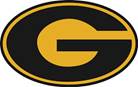 Department of Safety and Risk ManagementFIRE DRILL REPORTDate: _____________________                                Time Started:_______________Building: __________________                                 Time Ended: _______________Building Coordinator: __________________________Safety Director:  ______________________________Facilities Director: _____________________________Number of Occupants:  ________                        Number of Participants: ________Evacuation Location:  ________________________________________Comments:__________________________________________________________________________________________________________________________________________________________________________________________________________________________________________________________________________________________________________________________________________________________________________________________________________________________________________________________________________________________________________________________________________________________________________________________________________________________________________________________________________________________________________________________________________________________________________________________________________________________